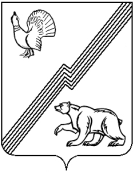 АДМИНИСТРАЦИЯ ГОРОДА ЮГОРСКАХанты-Мансийского автономного округа – Югры ПОСТАНОВЛЕНИЕОт 24 января 2018 года                                                                                                                 № 183О внесении изменений в постановление администрации города Югорска от 31.10.2013 № 3278«О муниципальной программе города Югорска«Социально-экономическое развитиеи совершенствование государственногои муниципального управленияв городе Югорске на 2014 - 2020 годы»В соответствии с постановлением администрации города Югорска от 07.10.2013 № 2906 «О муниципальных и ведомственных целевых программах города Югорска», в связи                              с уточнением объемов финансирования программных мероприятий:1. Внести в приложение к постановлению администрации города Югорска от 31.10.2013 № 3278 «О муниципальной программе города Югорска «Социально - экономическое развитие        и совершенствование государственного и муниципального управления в городе Югорске                     на 2014 - 2020 годы» (с изменениями от 24.01.2014 № 160, от 28.03.2014 № 1188, от 30.04.2014 № 1885, от 04.06.2014 № 2519, от 06.08.2014 № 3997, от 15.10.2014 № 5383, от 14.11.2014                        № 6225, от 27.11.2014 № 6446, от 22.12.2014 № 7220, от 30.12.2014 № 7406, от 02.02.2015                   № 482, от 01.06.2015 № 2215, от 24.08.2015 № 2864, от 09.10.2015 № 3125, от 26.11.2015                      № 3429, от 18.12.2015 № 3658, от 21.12.2015 № 3715, от 25.02.2016 № 423, от 17.03.2016 № 578,              от 05.05.2016 № 956, от 22.06.2016 № 1475, 13.09.2016 № 2214, 23.11.2016 № 2891,                              от 22.12.2016 № 3284, от 15.02.2017 № 404, от 04.05.2017 № 998, от 19.12.2017 № 3189,                         от 19.12.2017 № 3190, от 28.12.2017 № 3355) следующие изменения:1.1. В паспорте муниципальной программы строку «Финансовое обеспечение муниципальной программы» изложить в следующей редакции:«».1.2. Таблицу 2 изложить в новой редакции (приложение).2. Опубликовать постановление в официальном печатном издании города Югорска                    и разместить на официальном сайте органов местного самоуправления города Югорска.3. Настоящее постановление вступает в силу после его официального опубликования.4. Контроль за выполнением постановления возложить на директора департамента экономического развития и проектного управления администрации города Югорска                         И.В. Грудцыну.Глава города Югорска                                                                                                    Р.З. СалаховПриложениек постановлениюадминистрации города Югорскаот 24 января 2018 года № 183Финансовое обеспечение муниципальной программы Объем финансирования Программы в 2014 - 2020 годах составит 2 628 139,5 тыс. рублей, в том числе:- в разрезе источников финансирования:федеральный бюджет – 59 980,2 тыс. рублей;бюджет автономного округа – 1 312 031,8 тыс. рублей;местный бюджет – 1 255 016,1 тыс. рублей;иные внебюджетные источники – 1 111,4 тыс. рублей;- по годам:2014 год – 312 957,0 тыс. рублей, из них:федеральный бюджет – 7 777,2 тыс. рублей;бюджет автономного округа – 133 238,3 тыс. рублей;местный бюджет – 171 941,5 тыс. рублей;2015 год – 403 056,7 тыс. рублей, из них:федеральный бюджет – 9 645,5 тыс. рублей;бюджет автономного округа – 224 984,1 тыс. рублей;местный бюджет – 168 427,1 тыс. рублей;2016 год – 442 292,8 тыс. рублей, из них:федеральный бюджет 6 518,0 тыс. рублей;бюджет автономного округа – 255 068,5 тыс. рублей;местный бюджет – 180 486,3 тыс. рублей;иные внебюджетные источники – 220,0 тыс. рублей;2017 год – 464 865,1 тыс. рублей, из них:федеральный бюджет – 8 623,1 тыс. рублей;бюджет автономного округа – 267 296,8 тыс. рублей;местный бюджет – 188 653,8 тыс. рублей;иные внебюджетные источники – 291,4 тыс. рублей;2018 год – 373 775,5 тыс. рублей, из них:федеральный бюджет – 9 078,7 тыс. рублей;бюджет автономного округа – 176 906,0 тыс. рублей;местный бюджет – 187 590,8 тыс. рублей;иные внебюджетные источники – 200,0 тыс. рублей;2019 год – 315 212,2 тыс. рублей, из них:федеральный бюджет – 9 276,4  тыс. рублей;бюджет автономного округа – 126 543,0 тыс. рублей;местный бюджет – 179 192,8 тыс. рублей;иные внебюджетные источники – 200,0 тыс. рублей;2020 год – 315 980,2 тыс. рублей, из них:федеральный бюджет – 9 061,3 тыс. рублей;бюджет автономного округа – 127 995,1  тыс. рублей;местный бюджет – 178 723,8 тыс. рублей;иные внебюджетные источники – 200,0 тыс. рублей.Таблица 2Перечень основных мероприятий муниципальной программы
«Социально - экономическое развитие и совершенствование государственного и муниципального управления в городе Югорске на 2014-2020 годы»Код строки№ основного мероприятияОсновные мероприятия программы (связь мероприятий с целевыми показателями муниципальной программы)Ответственный исполнитель/ соисполнитель (наименование органа или структурного подразделения, учреждения)Финансовые затраты на реализацию (тыс. рублей)Финансовые затраты на реализацию (тыс. рублей)Финансовые затраты на реализацию (тыс. рублей)Финансовые затраты на реализацию (тыс. рублей)Финансовые затраты на реализацию (тыс. рублей)Финансовые затраты на реализацию (тыс. рублей)Финансовые затраты на реализацию (тыс. рублей)Финансовые затраты на реализацию (тыс. рублей)Финансовые затраты на реализацию (тыс. рублей)Код строки№ основного мероприятияОсновные мероприятия программы (связь мероприятий с целевыми показателями муниципальной программы)Ответственный исполнитель/ соисполнитель (наименование органа или структурного подразделения, учреждения)Источники финансированияВсего2014 год2015 год2016 год2017 год2018 год2019 год2020 год123456789101112131Цель 1: Повышение качества стратегического планирования и управленияЦель 1: Повышение качества стратегического планирования и управленияЦель 1: Повышение качества стратегического планирования и управленияЦель 1: Повышение качества стратегического планирования и управленияЦель 1: Повышение качества стратегического планирования и управленияЦель 1: Повышение качества стратегического планирования и управленияЦель 1: Повышение качества стратегического планирования и управленияЦель 1: Повышение качества стратегического планирования и управленияЦель 1: Повышение качества стратегического планирования и управленияЦель 1: Повышение качества стратегического планирования и управленияЦель 1: Повышение качества стратегического планирования и управленияЦель 1: Повышение качества стратегического планирования и управления2Подпрограмма I. Совершенствование системы муниципального стратегического управленияПодпрограмма I. Совершенствование системы муниципального стратегического управленияПодпрограмма I. Совершенствование системы муниципального стратегического управленияПодпрограмма I. Совершенствование системы муниципального стратегического управленияПодпрограмма I. Совершенствование системы муниципального стратегического управленияПодпрограмма I. Совершенствование системы муниципального стратегического управленияПодпрограмма I. Совершенствование системы муниципального стратегического управленияПодпрограмма I. Совершенствование системы муниципального стратегического управленияПодпрограмма I. Совершенствование системы муниципального стратегического управленияПодпрограмма I. Совершенствование системы муниципального стратегического управленияПодпрограмма I. Совершенствование системы муниципального стратегического управленияПодпрограмма I. Совершенствование системы муниципального стратегического управления3Задача 1. Повышения качества муниципального управления и администрирования госполномочийЗадача 1. Повышения качества муниципального управления и администрирования госполномочийЗадача 1. Повышения качества муниципального управления и администрирования госполномочийЗадача 1. Повышения качества муниципального управления и администрирования госполномочийЗадача 1. Повышения качества муниципального управления и администрирования госполномочийЗадача 1. Повышения качества муниципального управления и администрирования госполномочийЗадача 1. Повышения качества муниципального управления и администрирования госполномочийЗадача 1. Повышения качества муниципального управления и администрирования госполномочийЗадача 1. Повышения качества муниципального управления и администрирования госполномочийЗадача 1. Повышения качества муниципального управления и администрирования госполномочийЗадача 1. Повышения качества муниципального управления и администрирования госполномочийЗадача 1. Повышения качества муниципального управления и администрирования госполномочий41.1.1Обеспечение деятельности администрации города Югорска и обеспечивающих учреждений (1,2)Управление бухгалтерского учета и отчетностивсего1276901,3171811,1179486,2180831,8190514,8190070,0182259,7181927,751.1.1Обеспечение деятельности администрации города Югорска и обеспечивающих учреждений (1,2)Управление бухгалтерского учета и отчетностифедеральный бюджет59833,07630,09645,56518,08623,19078,79276,49061,361.1.1Обеспечение деятельности администрации города Югорска и обеспечивающих учреждений (1,2)Управление бухгалтерского учета и отчетностибюджет автономного округа23776,58929,28480,51474,41461,41108,3985,31337,471.1.1Обеспечение деятельности администрации города Югорска и обеспечивающих учреждений (1,2)Управление бухгалтерского учета и отчетностиместный бюджет 795307,8100537,6105214,9117396,2121338,1120663,0115129,0115029,081.1.1Обеспечение деятельности администрации города Югорска и обеспечивающих учреждений (1,2)Управление бухгалтерского учета и отчетностивсего878917,3117096,8123340,9125388,6131422,6130850,0125390,7125427,791.1.1Обеспечение деятельности администрации города Югорска и обеспечивающих учреждений (1,2)МКУ «Централизованная бухгалтерия»местный бюджет 129500,117686,318041,818772,019000,019000,018500,018500,0101.1.1Обеспечение деятельности администрации города Югорска и обеспечивающих учреждений (1,2)МКУ «Служба обеспечения органов местного самоуправления»местный бюджет 267938,937028,038103,536671,239547,240220,038369,038000,0111.1.1Обеспечение деятельности администрации города Югорска и обеспечивающих учреждений (1,2)Управление социальной политикибюджет автономного округа545,00,00,00,0545,00,00,00,012Итого по задаче 1всего1276901,3171811,1179486,2180831,8190514,8190070,0182259,7181927,713Итого по задаче 1федеральный бюджет59833,07630,09645,56518,08623,19078,79276,49061,314Итого по задаче 1бюджет автономного округа24321,58929,28480,51474,42006,41108,3985,31337,415Итого по задаче 1местный бюджет 1192746,8155251,9161360,2172839,4179885,3179883,0171998,0171529,016Итого по подпрограмме Iвсего1276901,3171811,1179486,2180831,8190514,8190070,0182259,7181927,717Итого по подпрограмме Iфедеральный бюджет59833,07630,09645,56518,08623,19078,79276,49061,318Итого по подпрограмме Iбюджет автономного округа24321,58929,28480,51474,42006,41108,3985,31337,419Итого по подпрограмме Iместный бюджет 1192746,8155251,9161360,2172839,4179885,3179883,0171998,0171529,020Цель 2: Создание условий для устойчивого развития малого и среднего предпринимательства на территории города Югорска, повышение роли малого и среднего предпринимательства в экономике муниципального образованияЦель 2: Создание условий для устойчивого развития малого и среднего предпринимательства на территории города Югорска, повышение роли малого и среднего предпринимательства в экономике муниципального образованияЦель 2: Создание условий для устойчивого развития малого и среднего предпринимательства на территории города Югорска, повышение роли малого и среднего предпринимательства в экономике муниципального образованияЦель 2: Создание условий для устойчивого развития малого и среднего предпринимательства на территории города Югорска, повышение роли малого и среднего предпринимательства в экономике муниципального образованияЦель 2: Создание условий для устойчивого развития малого и среднего предпринимательства на территории города Югорска, повышение роли малого и среднего предпринимательства в экономике муниципального образованияЦель 2: Создание условий для устойчивого развития малого и среднего предпринимательства на территории города Югорска, повышение роли малого и среднего предпринимательства в экономике муниципального образованияЦель 2: Создание условий для устойчивого развития малого и среднего предпринимательства на территории города Югорска, повышение роли малого и среднего предпринимательства в экономике муниципального образованияЦель 2: Создание условий для устойчивого развития малого и среднего предпринимательства на территории города Югорска, повышение роли малого и среднего предпринимательства в экономике муниципального образованияЦель 2: Создание условий для устойчивого развития малого и среднего предпринимательства на территории города Югорска, повышение роли малого и среднего предпринимательства в экономике муниципального образованияЦель 2: Создание условий для устойчивого развития малого и среднего предпринимательства на территории города Югорска, повышение роли малого и среднего предпринимательства в экономике муниципального образованияЦель 2: Создание условий для устойчивого развития малого и среднего предпринимательства на территории города Югорска, повышение роли малого и среднего предпринимательства в экономике муниципального образованияЦель 2: Создание условий для устойчивого развития малого и среднего предпринимательства на территории города Югорска, повышение роли малого и среднего предпринимательства в экономике муниципального образования21Подпрограмма  II. Развитие малого и среднего предпринимательстваПодпрограмма  II. Развитие малого и среднего предпринимательстваПодпрограмма  II. Развитие малого и среднего предпринимательстваПодпрограмма  II. Развитие малого и среднего предпринимательстваПодпрограмма  II. Развитие малого и среднего предпринимательстваПодпрограмма  II. Развитие малого и среднего предпринимательстваПодпрограмма  II. Развитие малого и среднего предпринимательстваПодпрограмма  II. Развитие малого и среднего предпринимательстваПодпрограмма  II. Развитие малого и среднего предпринимательстваПодпрограмма  II. Развитие малого и среднего предпринимательстваПодпрограмма  II. Развитие малого и среднего предпринимательстваПодпрограмма  II. Развитие малого и среднего предпринимательства22Задача 1.Обеспечение доступности финансовой, имущественной и информационно-консультационной поддержки субъектов малого и среднего предпринимательства. Формирование благоприятного предпринимательского климата и условий для ведения бизнесаЗадача 1.Обеспечение доступности финансовой, имущественной и информационно-консультационной поддержки субъектов малого и среднего предпринимательства. Формирование благоприятного предпринимательского климата и условий для ведения бизнесаЗадача 1.Обеспечение доступности финансовой, имущественной и информационно-консультационной поддержки субъектов малого и среднего предпринимательства. Формирование благоприятного предпринимательского климата и условий для ведения бизнесаЗадача 1.Обеспечение доступности финансовой, имущественной и информационно-консультационной поддержки субъектов малого и среднего предпринимательства. Формирование благоприятного предпринимательского климата и условий для ведения бизнесаЗадача 1.Обеспечение доступности финансовой, имущественной и информационно-консультационной поддержки субъектов малого и среднего предпринимательства. Формирование благоприятного предпринимательского климата и условий для ведения бизнесаЗадача 1.Обеспечение доступности финансовой, имущественной и информационно-консультационной поддержки субъектов малого и среднего предпринимательства. Формирование благоприятного предпринимательского климата и условий для ведения бизнесаЗадача 1.Обеспечение доступности финансовой, имущественной и информационно-консультационной поддержки субъектов малого и среднего предпринимательства. Формирование благоприятного предпринимательского климата и условий для ведения бизнесаЗадача 1.Обеспечение доступности финансовой, имущественной и информационно-консультационной поддержки субъектов малого и среднего предпринимательства. Формирование благоприятного предпринимательского климата и условий для ведения бизнесаЗадача 1.Обеспечение доступности финансовой, имущественной и информационно-консультационной поддержки субъектов малого и среднего предпринимательства. Формирование благоприятного предпринимательского климата и условий для ведения бизнесаЗадача 1.Обеспечение доступности финансовой, имущественной и информационно-консультационной поддержки субъектов малого и среднего предпринимательства. Формирование благоприятного предпринимательского климата и условий для ведения бизнесаЗадача 1.Обеспечение доступности финансовой, имущественной и информационно-консультационной поддержки субъектов малого и среднего предпринимательства. Формирование благоприятного предпринимательского климата и условий для ведения бизнесаЗадача 1.Обеспечение доступности финансовой, имущественной и информационно-консультационной поддержки субъектов малого и среднего предпринимательства. Формирование благоприятного предпринимательского климата и условий для ведения бизнеса232.1.1Оказание мер поддержки субъектам малого и среднего предпринимательства (3,4,5,6)Департамент экономического развития и проектного управления всего21 376,33 430,35 652,45 604,95 203,7837,0324,0324,0242.1.1Оказание мер поддержки субъектам малого и среднего предпринимательства (3,4,5,6)Департамент экономического развития и проектного управления федеральный бюджет147,2147,20,00,00,00,00,00,0252.1.1Оказание мер поддержки субъектам малого и среднего предпринимательства (3,4,5,6)Департамент экономического развития и проектного управления бюджет автономного округа18 397,02 959,15 298,45 259,84 879,70,00,00,0262.1.1Оказание мер поддержки субъектам малого и среднего предпринимательства (3,4,5,6)Департамент экономического развития и проектного управления местный бюджет2 832,1324,0354,0345,1324,0837,0324,0324,027Итого по задаче 1всего21 376,33 430,35 652,45 604,95 203,7837,0324,0324,028Итого по задаче 1федеральный бюджет147,2147,20,00,00,00,00,00,029Итого по задаче 1бюджет автономного округа18 397,02 959,15 298,45 259,84 879,70,00,00,030Итого по задаче 1местный бюджет2 832,1324,0354,0345,1324,0837,0324,0324,031Итого по подпрограмме IIвсего21 376,33 430,35 652,45 604,95 203,7837,0324,0324,032Итого по подпрограмме IIфедеральный бюджет147,2147,20,00,00,00,00,00,033Итого по подпрограмме IIбюджет автономного округа18 397,02 959,15 298,45 259,84 879,70,00,00,034Итого по подпрограмме IIместный бюджет2 832,1324,0354,0345,1324,0837,0324,0324,035Цель 3: Устойчивое развитие агропромышленного комплексаЦель 3: Устойчивое развитие агропромышленного комплексаЦель 3: Устойчивое развитие агропромышленного комплексаЦель 3: Устойчивое развитие агропромышленного комплексаЦель 3: Устойчивое развитие агропромышленного комплексаЦель 3: Устойчивое развитие агропромышленного комплексаЦель 3: Устойчивое развитие агропромышленного комплексаЦель 3: Устойчивое развитие агропромышленного комплексаЦель 3: Устойчивое развитие агропромышленного комплексаЦель 3: Устойчивое развитие агропромышленного комплексаЦель 3: Устойчивое развитие агропромышленного комплексаЦель 3: Устойчивое развитие агропромышленного комплекса36Подпрограмма III. Развитие агропромышленного комплексаПодпрограмма III. Развитие агропромышленного комплексаПодпрограмма III. Развитие агропромышленного комплексаПодпрограмма III. Развитие агропромышленного комплексаПодпрограмма III. Развитие агропромышленного комплексаПодпрограмма III. Развитие агропромышленного комплексаПодпрограмма III. Развитие агропромышленного комплексаПодпрограмма III. Развитие агропромышленного комплексаПодпрограмма III. Развитие агропромышленного комплексаПодпрограмма III. Развитие агропромышленного комплексаПодпрограмма III. Развитие агропромышленного комплексаПодпрограмма III. Развитие агропромышленного комплекса37Задача 1.  Обеспечение исполнения отдельного государственного полномочия по поддержке сельскохозяйственного производстваЗадача 1.  Обеспечение исполнения отдельного государственного полномочия по поддержке сельскохозяйственного производстваЗадача 1.  Обеспечение исполнения отдельного государственного полномочия по поддержке сельскохозяйственного производстваЗадача 1.  Обеспечение исполнения отдельного государственного полномочия по поддержке сельскохозяйственного производстваЗадача 1.  Обеспечение исполнения отдельного государственного полномочия по поддержке сельскохозяйственного производстваЗадача 1.  Обеспечение исполнения отдельного государственного полномочия по поддержке сельскохозяйственного производстваЗадача 1.  Обеспечение исполнения отдельного государственного полномочия по поддержке сельскохозяйственного производстваЗадача 1.  Обеспечение исполнения отдельного государственного полномочия по поддержке сельскохозяйственного производстваЗадача 1.  Обеспечение исполнения отдельного государственного полномочия по поддержке сельскохозяйственного производстваЗадача 1.  Обеспечение исполнения отдельного государственного полномочия по поддержке сельскохозяйственного производстваЗадача 1.  Обеспечение исполнения отдельного государственного полномочия по поддержке сельскохозяйственного производстваЗадача 1.  Обеспечение исполнения отдельного государственного полномочия по поддержке сельскохозяйственного производства383.1.1Оказание мер государственной поддержки сельхозтоваропроизводителям города Югорска (7,8)Департамент экономического развития и проектного управления бюджет автономного округа1120540,9115913,8193909,9223 416,7236320,5150120,099 880,0100980,039Итого по задаче 1всего1120540,9115913,8193909,9223 416,7236320,5150120,099 880,0100980,040Итого по задаче 1бюджет автономного округа1120540,9115913,8193909,9223 416,7236320,5150120,099 880,0100980,041Итого по задаче 1местный бюджет0,00,00,00,00,00,00,00,042Итого по подпрограмме IIIвсего1120540,9115913,8193909,9223 416,7236320,5150120,099 880,0100980,043Итого по подпрограмме IIIбюджет автономного округа1120540,9115913,8193909,9223 416,7236320,5150120,099 880,0100980,044Итого по подпрограмме IIIместный бюджет0,00,00,00,00,00,00,00,045Цель 4: Создание условий для  предоставления государственных и муниципальных услуг по принципу «одного окна»Цель 4: Создание условий для  предоставления государственных и муниципальных услуг по принципу «одного окна»Цель 4: Создание условий для  предоставления государственных и муниципальных услуг по принципу «одного окна»Цель 4: Создание условий для  предоставления государственных и муниципальных услуг по принципу «одного окна»Цель 4: Создание условий для  предоставления государственных и муниципальных услуг по принципу «одного окна»Цель 4: Создание условий для  предоставления государственных и муниципальных услуг по принципу «одного окна»Цель 4: Создание условий для  предоставления государственных и муниципальных услуг по принципу «одного окна»Цель 4: Создание условий для  предоставления государственных и муниципальных услуг по принципу «одного окна»Цель 4: Создание условий для  предоставления государственных и муниципальных услуг по принципу «одного окна»Цель 4: Создание условий для  предоставления государственных и муниципальных услуг по принципу «одного окна»Цель 4: Создание условий для  предоставления государственных и муниципальных услуг по принципу «одного окна»Цель 4: Создание условий для  предоставления государственных и муниципальных услуг по принципу «одного окна»46Подпрограмма IV. Предоставление государственных и муниципальных услуг через многофункциональный центр (МФЦ)Подпрограмма IV. Предоставление государственных и муниципальных услуг через многофункциональный центр (МФЦ)Подпрограмма IV. Предоставление государственных и муниципальных услуг через многофункциональный центр (МФЦ)Подпрограмма IV. Предоставление государственных и муниципальных услуг через многофункциональный центр (МФЦ)Подпрограмма IV. Предоставление государственных и муниципальных услуг через многофункциональный центр (МФЦ)Подпрограмма IV. Предоставление государственных и муниципальных услуг через многофункциональный центр (МФЦ)Подпрограмма IV. Предоставление государственных и муниципальных услуг через многофункциональный центр (МФЦ)Подпрограмма IV. Предоставление государственных и муниципальных услуг через многофункциональный центр (МФЦ)Подпрограмма IV. Предоставление государственных и муниципальных услуг через многофункциональный центр (МФЦ)Подпрограмма IV. Предоставление государственных и муниципальных услуг через многофункциональный центр (МФЦ)Подпрограмма IV. Предоставление государственных и муниципальных услуг через многофункциональный центр (МФЦ)Подпрограмма IV. Предоставление государственных и муниципальных услуг через многофункциональный центр (МФЦ)47Задача 1. Оптимизация предоставления государственных и муниципальных услуг путем организации их предоставления по принципу «одного окна»Задача 1. Оптимизация предоставления государственных и муниципальных услуг путем организации их предоставления по принципу «одного окна»Задача 1. Оптимизация предоставления государственных и муниципальных услуг путем организации их предоставления по принципу «одного окна»Задача 1. Оптимизация предоставления государственных и муниципальных услуг путем организации их предоставления по принципу «одного окна»Задача 1. Оптимизация предоставления государственных и муниципальных услуг путем организации их предоставления по принципу «одного окна»Задача 1. Оптимизация предоставления государственных и муниципальных услуг путем организации их предоставления по принципу «одного окна»Задача 1. Оптимизация предоставления государственных и муниципальных услуг путем организации их предоставления по принципу «одного окна»Задача 1. Оптимизация предоставления государственных и муниципальных услуг путем организации их предоставления по принципу «одного окна»Задача 1. Оптимизация предоставления государственных и муниципальных услуг путем организации их предоставления по принципу «одного окна»Задача 1. Оптимизация предоставления государственных и муниципальных услуг путем организации их предоставления по принципу «одного окна»Задача 1. Оптимизация предоставления государственных и муниципальных услуг путем организации их предоставления по принципу «одного окна»Задача 1. Оптимизация предоставления государственных и муниципальных услуг путем организации их предоставления по принципу «одного окна»484.1.1Организация предоставления государственных и муниципальных услуг в многофункциональных центрах (9,10)Департамент экономического развития и проектного управления всего197 340,020 375,022 333,630 494,730 791,431 115,131 115,131 115,1494.1.1Организация предоставления государственных и муниципальных услуг в многофункциональных центрах (9,10)Департамент экономического развития и проектного управления бюджет автономного округа137 601,44 159,415 740,723 092,922 175,524 144,324 144,324 144,3504.1.1Организация предоставления государственных и муниципальных услуг в многофункциональных центрах (9,10)Департамент экономического развития и проектного управления местный бюджет58 627,216 215,66 592,97 181,88 324,56 770,86 770,86 770,8514.1.1Организация предоставления государственных и муниципальных услуг в многофункциональных центрах (9,10)Департамент экономического развития и проектного управления иные внебюджетные источники1 111,40,00,0220,0291,4200,0200,0200,052Итого по задаче 1всего197 340,020 375,022 333,630 494,730 791,431 115,131 115,131 115,153Итого по задаче 1бюджет автономного округа137 601,44 159,415 740,723 092,922 175,524 144,324 144,324 144,354Итого по задаче 1местный бюджет58 627,216 215,66 592,97 181,88 324,56 770,86 770,86 770,855Итого по задаче 1иные внебюджетные источники1 111,40,00,0220,0291,4200,0200,0200,056Итого по подпрограмме IVвсего197 340,020 375,022 333,630 494,730 791,431 115,131 115,131 115,157Итого по подпрограмме IVбюджет автономного округа137 601,44 159,415 740,723 092,922 175,524 144,324 144,324 144,358Итого по подпрограмме IVместный бюджет58 627,216 215,66 592,97 181,88 324,56 770,86 770,86 770,859Итого по подпрограмме IVиные внебюджетные источники1 111,40,00,0220,0291,4200,0200,0200,060Цель 5: Реализация основных направлений государственной политики в области социально-трудовых отношений и охраны трудаЦель 5: Реализация основных направлений государственной политики в области социально-трудовых отношений и охраны трудаЦель 5: Реализация основных направлений государственной политики в области социально-трудовых отношений и охраны трудаЦель 5: Реализация основных направлений государственной политики в области социально-трудовых отношений и охраны трудаЦель 5: Реализация основных направлений государственной политики в области социально-трудовых отношений и охраны трудаЦель 5: Реализация основных направлений государственной политики в области социально-трудовых отношений и охраны трудаЦель 5: Реализация основных направлений государственной политики в области социально-трудовых отношений и охраны трудаЦель 5: Реализация основных направлений государственной политики в области социально-трудовых отношений и охраны трудаЦель 5: Реализация основных направлений государственной политики в области социально-трудовых отношений и охраны трудаЦель 5: Реализация основных направлений государственной политики в области социально-трудовых отношений и охраны трудаЦель 5: Реализация основных направлений государственной политики в области социально-трудовых отношений и охраны трудаЦель 5: Реализация основных направлений государственной политики в области социально-трудовых отношений и охраны труда61Подпрограмма V. Совершенствование социально-трудовых отношений и охраны трудаПодпрограмма V. Совершенствование социально-трудовых отношений и охраны трудаПодпрограмма V. Совершенствование социально-трудовых отношений и охраны трудаПодпрограмма V. Совершенствование социально-трудовых отношений и охраны трудаПодпрограмма V. Совершенствование социально-трудовых отношений и охраны трудаПодпрограмма V. Совершенствование социально-трудовых отношений и охраны трудаПодпрограмма V. Совершенствование социально-трудовых отношений и охраны трудаПодпрограмма V. Совершенствование социально-трудовых отношений и охраны трудаПодпрограмма V. Совершенствование социально-трудовых отношений и охраны трудаПодпрограмма V. Совершенствование социально-трудовых отношений и охраны трудаПодпрограмма V. Совершенствование социально-трудовых отношений и охраны трудаПодпрограмма V. Совершенствование социально-трудовых отношений и охраны труда62Задача 1. Развитие социального партнерства и государственное управление охраной трудаЗадача 1. Развитие социального партнерства и государственное управление охраной трудаЗадача 1. Развитие социального партнерства и государственное управление охраной трудаЗадача 1. Развитие социального партнерства и государственное управление охраной трудаЗадача 1. Развитие социального партнерства и государственное управление охраной трудаЗадача 1. Развитие социального партнерства и государственное управление охраной трудаЗадача 1. Развитие социального партнерства и государственное управление охраной трудаЗадача 1. Развитие социального партнерства и государственное управление охраной трудаЗадача 1. Развитие социального партнерства и государственное управление охраной трудаЗадача 1. Развитие социального партнерства и государственное управление охраной трудаЗадача 1. Развитие социального партнерства и государственное управление охраной трудаЗадача 1. Развитие социального партнерства и государственное управление охраной труда635.1.1Осуществление отдельных государственных полномочий в сфере трудовых отношений и  государственного управления охраной труда
(11, 12)Департамент экономического развития и проектного управления всего11 171,01 276,81 554,61 824,71 914,71 533,41 533,41 533,4645.1.1Осуществление отдельных государственных полномочий в сфере трудовых отношений и  государственного управления охраной труда
(11, 12)Департамент экономического развития и проектного управления бюджет автономного округа11 171,01 276,81 554,61 824,71 914,71 533,41 533,41 533,4655.1.1Осуществление отдельных государственных полномочий в сфере трудовых отношений и  государственного управления охраной труда
(11, 12)Департамент экономического развития и проектного управления местный бюджет0,00,00,00,00,00,00,00,0665.1.2Проведение муниципальных конкурсов для работодателей, специалистов в сфере охраны труда (13)Департамент экономического развития и проектного управлениявсего810,0150,0120,0120,0120,0100,0100,0100,0675.1.2Проведение муниципальных конкурсов для работодателей, специалистов в сфере охраны труда (13)Департамент экономического развития и проектного управлениябюджет автономного округа0,00,00,00,00,00,00,00,0685.1.2Проведение муниципальных конкурсов для работодателей, специалистов в сфере охраны труда (13)Департамент экономического развития и проектного управленияместный бюджет810,0150,0120,0120,0120,0100,0100,0100,069Итого по задаче 1всего11 981,01 426,81 674,61 944,72 034,71 633,41 633,41 633,470Итого по задаче 1бюджет автономного округа11 171,01 276,81 554,61 824,71 914,71 533,41 533,41 533,471Итого по задаче 1местный бюджет810,0150,0120,0120,0120,0100,0100,0100,072Итого по подпрограмме Vвсего11 981,01 426,81 674,61 944,72 034,71 633,41 633,41 633,473Итого по подпрограмме Vбюджет автономного округа11 171,01 276,81 554,61 824,71 914,71 533,41 533,41 533,474Итого по подпрограмме Vместный бюджет810,0150,0120,0120,0120,0100,0100,0100,075ВСЕГО ПО МУНИЦИПАЛЬНОЙ ПРОГРАММЕвсего2628139,5312957,0403056,7442 292,8464865,1373775,5315212,2315980,276ВСЕГО ПО МУНИЦИПАЛЬНОЙ ПРОГРАММЕфедеральный бюджет59 980,27 777,29 645,56 518,08 623,19 078,79 276,49 061,377ВСЕГО ПО МУНИЦИПАЛЬНОЙ ПРОГРАММЕбюджет автономного округа1312031,8133238,3224984,1255 068,5267296,8176906,0126543,0127995,178ВСЕГО ПО МУНИЦИПАЛЬНОЙ ПРОГРАММЕместный бюджет1255016,1171941,5168427,1180 486,3188653,8187590,8179192,8178723,879ВСЕГО ПО МУНИЦИПАЛЬНОЙ ПРОГРАММЕиные внебюджетные источники1 111,40,00,0220,0291,4200,0200,0200,080в том числе:в том числе:в том числе:в том числе:в том числе:в том числе:в том числе:в том числе:в том числе:в том числе:в том числе:в том числе:81Инвестиции в объекты муниципальной собственностивсего0,00,00,00,00,00,00,00,082Инвестиции в объекты муниципальной собственностифедеральный бюджет0,00,00,00,00,00,00,00,083Инвестиции в объекты муниципальной собственностибюджет автономного округа0,00,00,00,00,00,00,00,084Инвестиции в объекты муниципальной собственностиместный бюджет0,00,00,00,00,00,00,00,085в том числе:в том числе:в том числе:в том числе:в том числе:в том числе:в том числе:в том числе:в том числе:в том числе:в том числе:в том числе:86Ответственный исполнитель
Департамент экономического развития и проектного управления Департамент экономического развития и проектного управления администрации городавсего1351238,2141145,9223570,5261 461,0274350,3183705,5132952,5134052,587Ответственный исполнитель
Департамент экономического развития и проектного управления Департамент экономического развития и проектного управления администрации городафедеральный бюджет147,2147,20,00,00,00,00,00,088Ответственный исполнитель
Департамент экономического развития и проектного управления Департамент экономического развития и проектного управления администрации городабюджет автономного округа1287710,3124309,1216503,6253 594,1265290,4175797,7125557,7126657,789Ответственный исполнитель
Департамент экономического развития и проектного управления Департамент экономического развития и проектного управления администрации городаместный бюджет62 269,316 689,67 066,97 646,98 768,57 707,87 194,87 194,890Ответственный исполнитель
Департамент экономического развития и проектного управления Департамент экономического развития и проектного управления администрации городаиные внебюджетные источники1 111,40,00,0220,0291,4200,0200,0200,091Соисполнитель 1 
Управление бухгалтерского учета и отчетностиУправление бухгалтерского учета и отчетностивсего878 917,3117096,8123340,9125 388,6131422,6130850,0125390,7125427,792Соисполнитель 1 
Управление бухгалтерского учета и отчетностиУправление бухгалтерского учета и отчетностифедеральный бюджет59 833,07 630,09 645,56 518,08 623,19 078,79 276,49 061,393Соисполнитель 1 
Управление бухгалтерского учета и отчетностиУправление бухгалтерского учета и отчетностибюджет автономного округа23 776,58 929,28 480,51 474,41 461,41 108,3985,31 337,494Соисполнитель 1 
Управление бухгалтерского учета и отчетностиУправление бухгалтерского учета и отчетностиместный бюджет795 307,8100537,6105214,9117 396,2121338,1120663,0115129,0115029,095Соисполнитель 2
МКУ «Централизованная бухгалтерия»МКУ «Централизованная бухгалтерия»всего129 500,117 686,318 041,818 772,019 000,019 000,018 500,018 500,096Соисполнитель 2
МКУ «Централизованная бухгалтерия»МКУ «Централизованная бухгалтерия»федеральный бюджет0,00,00,00,00,00,00,00,097Соисполнитель 2
МКУ «Централизованная бухгалтерия»МКУ «Централизованная бухгалтерия»бюджет автономного округа0,00,00,00,00,00,00,00,098Соисполнитель 2
МКУ «Централизованная бухгалтерия»МКУ «Централизованная бухгалтерия»местный бюджет129 500,117 686,318 041,818 772,019 000,019 000,018 500,018 500,099Соисполнитель 3
МКУ «Служба обеспечения органов местного самоуправления»МКУ«Служба обеспечения органов местного самоуправления»всего267 938,937 028,038 103,536 671,239 547,240 220,038 369,038 000,0100Соисполнитель 3
МКУ «Служба обеспечения органов местного самоуправления»МКУ«Служба обеспечения органов местного самоуправления»федеральный бюджет0,00,00,00,00,00,00,00,0101Соисполнитель 3
МКУ «Служба обеспечения органов местного самоуправления»МКУ«Служба обеспечения органов местного самоуправления»бюджет автономного округа0,00,00,00,00,00,00,00,0102Соисполнитель 3
МКУ «Служба обеспечения органов местного самоуправления»МКУ«Служба обеспечения органов местного самоуправления»местный бюджет267 938,937 028,038 103,536 671,239 547,240 220,038 369,038 000,0103Соисполнитель 4
Управление социальной политикиУправление социальной политикибюджет автономного округа545,00,00,00,0545,00,00,00,0